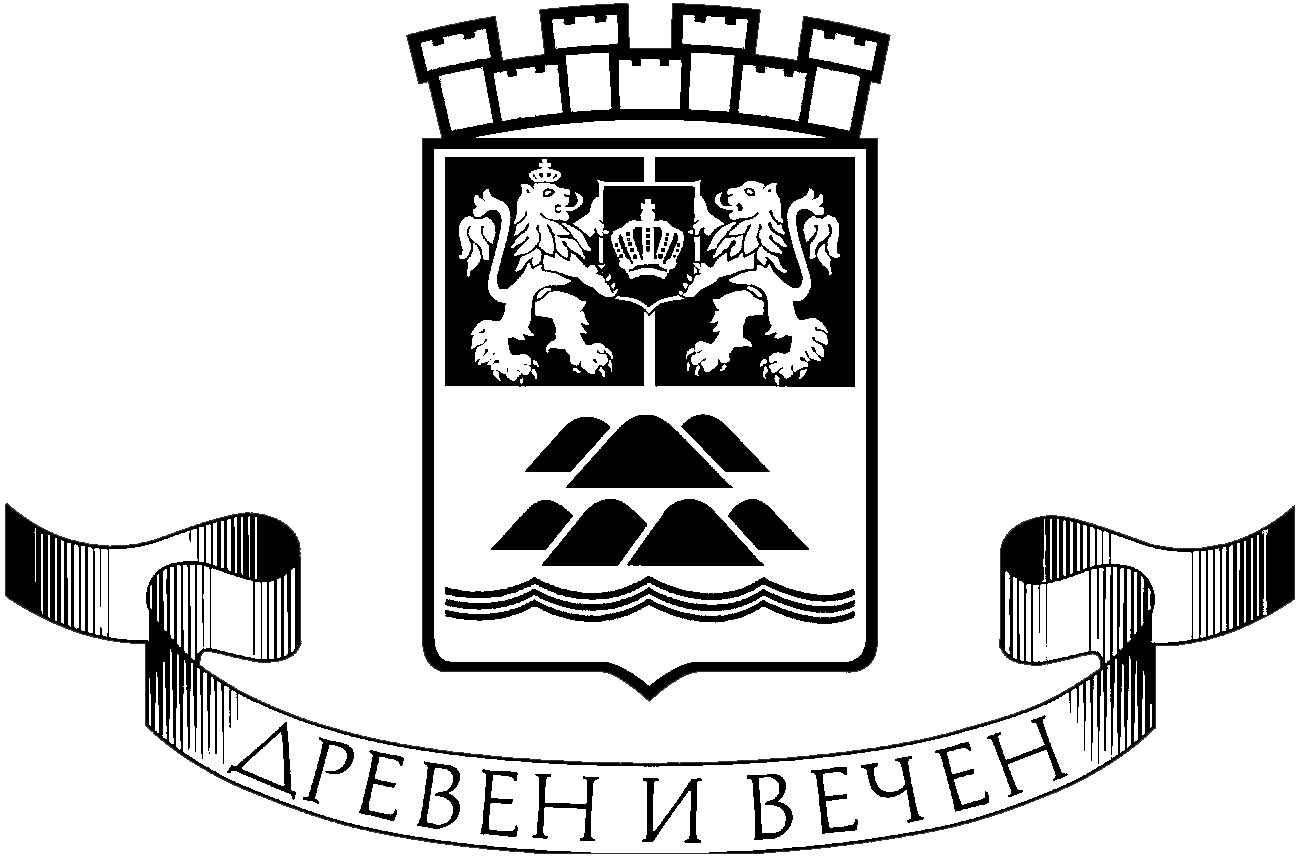 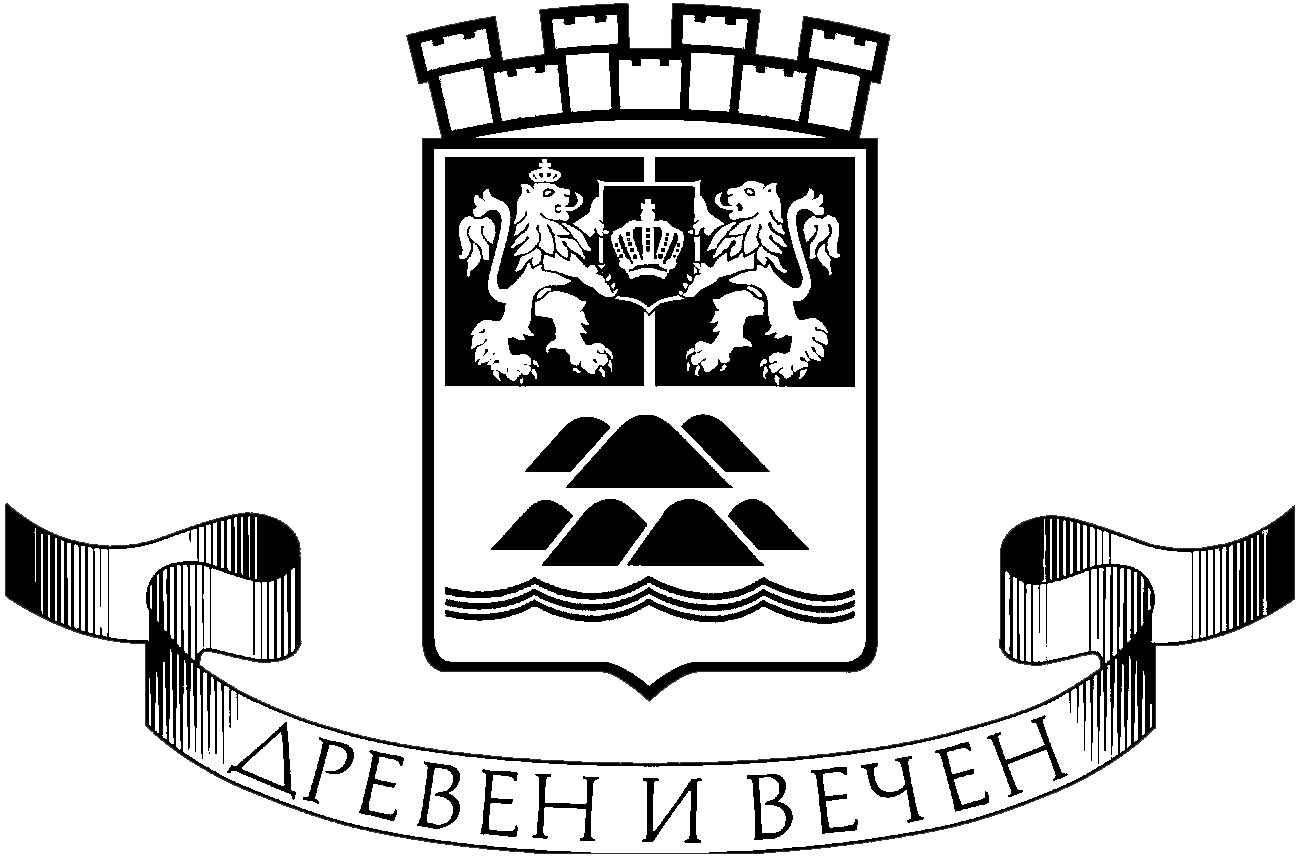 Гр. Пловдив, 4000, пл.”Стефан Стамболов” №1   тел.: (032) 656 701, факс: (032) 656703www.plovdiv.bg, e-mail: kmet.kmet@plovdiv.bgОБЯВАС Решение № 263 взето с протокол № 15 от 07.09.2023 г. на Общински съвет - Пловдив, е разрешено изработване на проект на ПУП – ПП за линеен обект на техническата инфраструктура „Уличен водопровод и канализация по общински път с идентификатор 56784.382.184 до УПИ III-382.7 за жил. застр. по КККР на гр. Пловдив, местност „Бялата воденица“, землище Пловдив- юг.  На основание чл. 215, ал. 1 и ал. 4 от ЗУТ, решението подлежи на обжалване чрез Общински съвет – Пловдив пред Административен съд – Пловдив в 14-дневен срок от съобщението по чл.124б ал.2 от ЗУТ.